ОБЩИНСКИ СЪВЕТ – ДУЛОВО, ОБЛ. СИЛИСТРА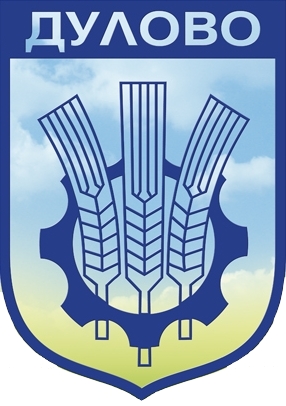 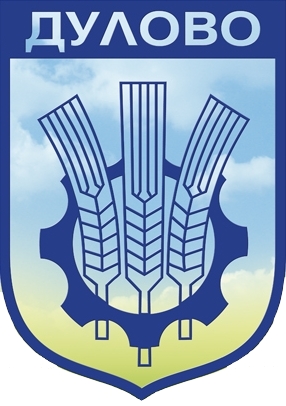 –––––––––––––––––––––––––––––––––––––––––––––––––––––––––––––––––ул. “Васил Левски” № 18                                     тел.: (0864) 2 31 00 ; Факс:(0864) 2 30 207650  Дулово				                 	       e-mail: obs_dulovo@abv.bg  Р Е Ш Е Н И Е   № 608      от 27.06.2023 годиназа отдаване под наем на части от имоти общинска собственост, находящи се в гр. ДуловоНа основание чл.21, ал.1, т.8 от  във връзка с чл. 14, ал.7 от Закона за общинската собственост, чл.15, ал.3 от Наредба № 2 за реда на придобиване, управление и разпореждане с общинското имущество, Общински съвет – ДуловоРЕШИ:Дава съгласие за отдаване под наем за срок от 3 /три/ години чрез провеждане на публичен явен търг следните недвижими имоти:Част от имот публична общинска собственост с площ 27кв.м., представляваща част от имот с ид.№24030.501.1927 по кадастралната карта на гр.Дулово, находящ се в гр.Дулово, за поставяне на временно преместваемо съоръжение с ид.№24030.501.1927.2 с предназначение – продажба на промишлени стоки , с АПОС №1926/07.06.2023г., с първоначален годишен наем в размер на 819,72лв. без ДДС, депозит за участие в търга – 81,97лв., стъпка на наддаване 81,97лв. Част от имот публична общинска собственост с площ 21кв.м., представляваща част от имот с ид.№24030.501.1927 по кадастралната карта на гр.Дулово, находящ се в гр.Дулово, за поставяне на временно преместваемо съоръжение с ид.№24030.501.1927.3 с предназначение – продажба на промишлени стоки , с АПОС №1926/07.06.2023г., с първоначален годишен наем в размер на 637,56лв. без ДДС, депозит за участие в търга – 63,75лв., стъпка на наддаване 63,75лв. Част от имот частна общинска собственост с площ 11кв.м., представляваща част от имот с ид.№24030.501.697 по кадастралната карта на гр.Дулово, находящ се в гр.Дулово, за поставяне на временно преместваемо съоръжение с ид.№24030.501.697.4 с предназначение – за продажба на вестници, с АЧОС №1539/17.03.2016г., с първоначален годишен наем в размер на 168,96лв. без ДДС, депозит за участие в търга – 16,89лв., стъпка на наддаване 16,89лв.Част от имот публична общинска собственост с площ 12кв.м., представляваща част от имот с ид.№24030.501.571 по кадастралната карта на гр.Дулово, находящ се в гр.Дулово, за поставяне на временно преместваемо съоръжение с ид.№24030.501.571.11 с предназначение – битови услуги (бръснар), с АПОС №1801/15.07.2021г., с първоначален годишен наем в размер на 184,32лв. без ДДС, депозит за участие в търга – 18,43лв., стъпка на наддаване 18,43лв.  2. Възлага на кмета на Община Дулово да извърши съответните процедурни действия по отдаването под наем на имотите описани в т.1.Решението е прието на заседание на Общински съвет-Дулово, проведено на 27.06.2023 година, Протокол № 51,  т.1.1. от дневния ред, по Доклад   № 207/13.06.2023г. и е подпечатано с официалния печат на Общински съвет-Дулово.Председател на Общински съвет-Дулово: …………/п/………………..                               /инж. Невхис Мустафа/ОБЩИНСКИ СЪВЕТ – ДУЛОВО, ОБЛ. СИЛИСТРА–––––––––––––––––––––––––––––––––––––––––––––––––––––––––––––––––ул. “Васил Левски” № 18                                     тел.: (0864) 2 31 00 ; Факс:(0864) 2 30 207650  Дулово				                 	       e-mail: obs_dulovo@abv.bg  Р Е Ш Е Н И Е   № 609      от 27.06.2023 годиназа отдаване под наем на поземлени имоти общинска собственост На основание чл.21, ал.1 т.8 от ЗМСМА, чл. 14, ал.1 и ал.7 от Закона за общинската собственост, чл.17, ал.1 и чл.15, ал.3 от Наредба № 2 за реда на придобиване, управление и разпореждане с общинското имущество, Общински съвет – ДуловоРЕШИ:Да се отдадат под наем за срок от 3 /три/ стопански години /2023г.-2026г./ чрез провеждане на публични явни търгове следните имоти:1.1. ПИ №81150.26.94 по КК и КР на с. Чернолик, община Дулово, нива, пета категория на земята, с площ 7213 кв.м., описан в АЧОС №5894/11.07.2017г., при първоначален годишен наем в размер на 310,74 лв., стъпка на наддаване в размер на 31,07 лв. и депозит в размер на 31,07лв.1.2 ПИ №53494.13.299 по КК и КР на с. Окорш, община Дулово, нива, трета категория на земята, с площ 11400 кв.м., описан в АЧОС №5891/11.07.2017г., при първоначален годишен наем в размер на 631,45 лв., стъпка на наддаване в размер на 63,14 лв. и депозит в размер на 63,14лв.1.3 ПИ №80738.42.278 по КК и КР на с. Черковна, община Дулово, нива, пета категория на земята, с площ 44180 кв.м., описан в АЧОС №5889/11.07.2017г., при първоначален годишен наем в размер на 1 903,27 лв., стъпка на наддаване в размер на 190,32 лв. и депозит в размер на 190,32 лв.1.4 ПИ №12022.1.48 по КК и КР на с. Вокил, община Дулово, нива, шеста категория на земята, с площ 31229 кв.м., описан в АЧОС №5899/19.07.2017г., при първоначален годишен наем в размер на 1 153,29 лв., стъпка на наддаване в размер на 115,33 лв. и депозит в размер на 115,33 лв.1.5 19,000 дка част ПИ №12721.16.37 по КК и КР на с. Върбино, община Дулово, нива, пета категория на земята, с обща площ 56443 кв.м., описан в АЧОС №5419/10.07.2006г., при първоначален годишен наем в размер на 818,52 лв., стъпка на наддаване в размер на 81,85 лв. и депозит в размер на 81,85лв.1.6. 26,000 дка част от ПИ №47696.40.34 по КК и КР на с. Межден, община Дулово, нива, пета категория на земята, с обща площ 73122 кв.м., описан в АПОС №5898/19.07.2017г., при първоначален годишен наем в размер на 1 120,08 лв., стъпка на наддаване в размер на 112,00 лв. и депозит в размер на 112,00 лв.1.7 ПИ №87504.8.2 по КК и КР на с. Яребица, община Дулово, нива, пета категория на земята, с площ 10002 кв.м., описан в АЧОС №5897/11.07.2017г., при първоначален годишен наем в размер на 430,88 лв., стъпка на наддаване в размер на 43,08 лв. и депозит в размер на 43,08 лв.1.8 ПИ №57813.23.72 по КК и КР на с. Поройно, община Дулово, нива, пета категория на земята, с площ 76598 кв.м., описан в АЧОС №5864/21.12.2016г., при първоначален годишен наем в размер на 3 299,84 лв., стъпка на наддаване в размер на 329,98 лв. и депозит в размер на 329,98 лв.1.9 ПИ №31125.12.2 по КК и КР на с. Златоклас, община Дулово, нива, четвърта категория на земята, с площ 10002 кв.м., описан в АЧОС №5887/10.07.2017г., при първоначален годишен наем в размер на 554,00 лв., стъпка на наддаване в размер на 55,40 лв. и депозит в размер на 55,40 лв.1.10 ПИ №31125.17.3 по КК и КР на с. Златоклас, община Дулово, нива, четвърта категория на земята, с площ 15004 кв.м., описан в АЧОС №5888/10.07.2017г., при първоначален годишен наем в размер на 738,80 лв., стъпка на наддаване в размер на 73,88 лв. и депозит в размер на 73,88 лв.1.11 ПИ №31125.12.65 по КК и КР на с. Златоклас, община Дулово, нива, пета категория на земята, с площ 6919 кв.м., описан в АЧОС №5885/10.07.2017г., при първоначален годишен наем в размер на 298,07лв., стъпка на наддаване в размер на 29,80 лв. и депозит в размер на 29,80 лв.1.12 ПИ №31125.11.91 по КК и КР на с. Златоклас, община Дулово, нива, пета категория на земята, с площ 7002 кв.м., описан в АЧОС №5886/10.07.2017г., при първоначален годишен наем в размер на 301,65 лв., стъпка на наддаване в размер на 30,16 лв. и депозит в размер на 30,16 лв.1.13 ПИ №57296.25.22 по КК и КР на с. Полковник Таслаково, община Дулово, нива, пета категория на земята, с площ 13891 кв.м., описан в АЧОС №5859/18.07.2016г., при първоначален годишен наем в размер на 598,42 лв., стъпка на наддаване в размер на 59,84 лв. и депозит в размер на 59,84 лв.2. Възлага на кмета на Община Дулово да извърши съответните процедурни действия по отдаването под наем на имотите, описани в т.1.Решението е прието на заседание на Общински съвет-Дулово, проведено на 27.06.2023 година, Протокол № 51,  т.1.2. от дневния ред, по Доклад   № 208/13.06.2023г. и е подпечатано с официалния печат на Общински съвет-Дулово.Председател на Общински съвет-Дулово: ………/п/…………………..                               /инж. Невхис Мустафа/ОБЩИНСКИ СЪВЕТ – ДУЛОВО, ОБЛ. СИЛИСТРА–––––––––––––––––––––––––––––––––––––––––––––––––––––––––––––––––ул. “Васил Левски” № 18                                     тел.: (0864) 2 31 00 ; Факс:(0864) 2 30 207650  Дулово				                 	       e-mail: obs_dulovo@abv.bg  Р Е Ш Е Н И Е   № 610      от 27.06.2023 годиназа разпореждане с общинско имущество в селата Черник, Межден, Окорш, Руйно, Правда, Златоклас и БоилНа основание чл. 21, ал.1 т.8, ЗМСМА, чл.14, ал.7 от Закон за общинската собственост и чл.38, т.5 от Наредба № 2 за реда на  придобиване,  управление и разпореждане с общинското имущество, Общински съвет – ДуловоРЕШИ:Да се проведат публични явни търгове за отдаване под наем за срок от 3 (три) години на общинските недвижими имоти, както следва:1.1. Част от имот публична общинска собственост – две стаи находящи се  на първи етаж в дясно от входа в сградата на кметство с. Окорш, кв.4, п. ХІІ, с АПОС №719/16.06.2004г., с площ 40,00кв.м., с предназначение – пощенски услуги /битови услуги/, с годишен наем в размер на 614,40 лв. без ДДС и стъпка за наддаване 61,44 лв..1.2. Част от имот публична общинска собственост – стая находяща се  на първи етаж в дясно от входа в сградата на кметство с. Межден, кв.8, п. ХV, пл.№149, с АПОС №317/22.12.1999г., с площ 21,60кв.м., с предназначение – пощенски услуги /битови услуги/, с годишен наем в размер на 331,80 лв. без ДДС и стъпка за наддаване 33,18 лв.1.3. Част от имот публична общинска собственост – две стаи находящи се  на първи етаж в ляво от входа в сградата на бивше кметство с.Боил, кв.9, п.І, пл.№158, с АПОС №245/01.07.1999г., с площ 18кв.м., с предназначение – пощенски услуги /битови услуги/, с годишен наем в размер на 276,48 лв. без ДДС и стъпка за наддаване 27,65 лв. 1.4. Част от имот публична общинска собственост – една стая находяща се  до входа в сградата на кметство с.Златоклас, кв.6, п.ХІ, пл.№100, с АПОС №132/20.11.1998., с площ 9,18кв.м., с предназначение – пощенски услуги /битови услуги/, с годишен наем в размер на 141,00 лв. без ДДС и стъпка за наддаване 14,10 лв.1.5. Част от имот публична общинска собственост – втората стая в дясно от входа в сградата на кметство с.Руйно, ул.”Първа” №19, кв.7, с АПОС №1281/14.07.2011г., с площ 9,44кв.м., с предназначение – пощенски услуги /битови услуги/, с годишен наем в размер на 144,96 лв. без ДДС и стъпка за наддаван 14,50 лв.1.6. Част от имот публична общинска собственост – първата стая в дясно от входа в сградата на кметство с.Черник, кв.8, п.ІХ, с АПОС №130/20.11.1998г., с площ 8кв.м., с предназначение – пощенски услуги /битови услуги/, с годишен наем в размер на 122,88 лв. без ДДС и стъпка за наддаване 12,29 лв.1.7. Част от имот публична общинска собственост – втората стая вдясно от входа в сградата на кметство с.Правда, кв.28, п.І, пл.№356, с АПОС №290/11.11.1999г., с площ 14кв.м., с предназначение – пощенски услуги /битови услуги/, с годишен наем в размер на 215,04 лв. без ДДС и стъпка за наддаване 21,54 лв.Възлага на Кмета на Община Дулово да извърши съответните процедурни действия по провеждане тръжните процедури.Решението е прието на заседание на Общински съвет-Дулово, проведено на 27.06.2023 година, Протокол № 51,  т.1.3. от дневния ред, по Доклад   № 215/15.06.2023г. и е подпечатано с официалния печат на Общински съвет-Дулово.Председател на Общински съвет-Дулово: ………/п/…………………..                               /инж. Невхис Мустафа/ОБЩИНСКИ СЪВЕТ – ДУЛОВО, ОБЛ. СИЛИСТРА–––––––––––––––––––––––––––––––––––––––––––––––––––––––––––––––––ул. “Васил Левски” № 18                                     тел.: (0864) 2 31 00 ; Факс:(0864) 2 30 207650  Дулово				                 	       e-mail: obs_dulovo@abv.bg  Р Е Ш Е Н И Е   № 611      от 27.06.2023 годиназа прекратяване на съсобственост на имот по регулационния план				на село ЯребицаНа основание чл. 21, ал.1, т.8 от ЗМСМА, чл.36, ал. 1, т.2 от Закон за общинската собственост, Общински съвет – ДуловоРЕШИ:Да се прекрати съсобствеността чрез продажба на помещение с площ от 20 кв.м. част от  сграда „ Магазин за хранителни стоки и баничарница“ с обща площ от 100 кв.м., съгласно Удостоверение за въвеждане в експлоатация №9/23.12.2003г. в УПИ „За автоспирка и кафетерия“, в кв. 7 по плана за регулация на село Яребица, при съседи: парцел IX-191, улица, площад, улица, описан в АЧОС №:1527/06.06.2023г., вписан в Служба по вписванията с вх. рег. №984/13.06.2023г., акт №109, на пазарна цена от 2 150,00 лв. /две хиляди сто и петдесет лева/ без ДДС и данъчна оценка 81,70 лв. /осемдесет и един лева и седемдесет стотинки/, на съсобственика Сертел Зейнал Кьосе от с. Яребица.На основание чл.41, ал.2 от Закона за общинската собственост приема пазарната цена на общинската част от имота, описана в т. 1.Възлага на кмета на Община Дулово да издаде заповед и сключи договор за покупко – продажба за общинската част от имота.Решението е прието на заседание на Общински съвет-Дулово, проведено на 27.06.2023 година, Протокол № 51,  т.1.4. от дневния ред, по Доклад   № 212/14.06.2023г. и е подпечатано с официалния печат на Общински съвет-Дулово.Председател на Общински съвет-Дулово: ………/п/…………………..                               /инж. Невхис Мустафа/ОБЩИНСКИ СЪВЕТ – ДУЛОВО, ОБЛ. СИЛИСТРА–––––––––––––––––––––––––––––––––––––––––––––––––––––––––––––––––ул. “Васил Левски” № 18                                     тел.: (0864) 2 31 00 ; Факс:(0864) 2 30 207650  Дулово				                 	       e-mail: obs_dulovo@abv.bg  Р Е Ш Е Н И Е   № 612      от 27.06.2023 годиназа прекратяване на съсобственост на имот по регулационния план				на село СекуловоНа основание чл. 21, ал.1 т.8 от ЗМСМА, чл.36, ал. 1, т.2 от Закон за общинската собственост, Общински съвет – ДуловоРЕШИ:Да се прекрати съсобствеността чрез продажба на 533 кв.м. част от УПИ XV-39, кв.12 по плана за регулация на село Секулово, с обща площ от 1740 кв.м., урбанизирана територия, предназначена за ниско жилищно строителство, при съседи: УПИ XIV-39, улица, УПИ XVIII-38 и УПИ XVI-40, описан в АЧОС №:1928/12.06.2023г., вписан в Служба по вписванията с вх. рег. №909/13.06.2023г., акт №124, на пазарна цена от 2406,50 лв. /две хиляди четиристотин и шест лева и петдесет стотинки/ без ДДС и данъчна оценка 2177,30 лв. /две хиляди сто седемдесет и седем лева и тридесет стотинки/, на съсобственика Ебазел Халим Тахир от гр. Сливен.На основание чл.41, ал.2 от Закона за общинската собственост приема пазарната цена на общинската част от имота, описана в т. 1.Възлага на кмета на Община Дулово да издаде заповед и сключи договор за покупко – продажбата на общинската част от имота.Решението е прието на заседание на Общински съвет-Дулово, проведено на 27.06.2023 година, Протокол № 51,  т.1.5. от дневния ред, по Доклад   № 216/15.06.2023г. и е подпечатано с официалния печат на Общински съвет-Дулово.Председател на Общински съвет-Дулово: ………/п/…………………..                               /инж. Невхис Мустафа/ОБЩИНСКИ СЪВЕТ – ДУЛОВО, ОБЛ. СИЛИСТРА–––––––––––––––––––––––––––––––––––––––––––––––––––––––––––––––––ул. “Васил Левски” № 18                                     тел.: (0864) 2 31 00 ; Факс:(0864) 2 30 207650  Дулово				                 	       e-mail: obs_dulovo@abv.bg  Р Е Ш Е Н И Е   № 613      от 27.06.2023 годиназа одобряване на цена за сключване на предварителен договор по реда на чл.15 ЗУТНа основание чл.21, ал.1,т. 8 и 11 от Закона за местното самоуправление и местната администрация, чл.15, ал.3 и ал.5, чл.208, ал.1 от Закона за устройство на територията, във вр.  чл.41, ал.2 ЗОС и чл.5,ал.1 от Наредба № 2 за реда на управление, стопанисване и разпореждане с общински имущество, Общински съвет – ДуловоРЕШИ:Променя характера на собствеността от публична в частна общинска собственост на 36 кв.м. – тротoарна настилка, находящи се пред УПИ II-330 „за ветеринарна лечебница“, кв.36 по плана на село Межден, съгласно приложена скица-предложение.Одобрява цена в размер на  131.00 лв./сто тридесет и един лева/ за 36 кв.м. тротoарна настилка, находящи се пред УПИ II-330 „за ветеринарна лечебница“, кв.36 по плана на село Межден, съгласно приложена скица-предложение - с цел обединение с поземленият имот на заявителя в нов ПИ.Възлага на кмета на община Дулово да сключи предварителен договор за продажба с „БРЕВИС“ ООД и осъществяването на всички дейности, необходими за правилното и законосъобразно изпълнение на процедурата.В случай, че изменението на ПУП - ПР не влезе в сила шест месеца след сключването на предварителния договор то се извършва нова оценка от лицензиран оценител, а Общински съвет Дулово определя нова пазарна цена, въз основа на която се сключва окончателния договор за уреждане на имуществените взаимоотношения между община Дулово и заявителя.Решението е прието на заседание на Общински съвет-Дулово, проведено на 27.06.2023 година, Протокол № 51,  т.1.6. от дневния ред, по Доклад   № 210/14.06.2023г. и е подпечатано с официалния печат на Общински съвет-Дулово.Председател на Общински съвет-Дулово: ………/п/…………………..                               /инж. Невхис Мустафа/ОБЩИНСКИ СЪВЕТ – ДУЛОВО, ОБЛ. СИЛИСТРА–––––––––––––––––––––––––––––––––––––––––––––––––––––––––––––––––ул. “Васил Левски” № 18                                     тел.: (0864) 2 31 00 ; Факс:(0864) 2 30 207650  Дулово				                 	       e-mail: obs_dulovo@abv.bg  Р Е Ш Е Н И Е   № 614      от 27.06.2023 годиназа сключване на допълнително споразумение към Договор		за дарение №006/26.11.2018г.На основание чл. 21, ал.1 т.8, ЗМСМА, чл.34, ал.4 от ЗОС, във вр. чл.21а, ал.2 от ЗЗД , Общински съвет – ДуловоРЕШИ:Одобрява подписването на допълнително споразумение между община Дулово и СНЦ „Невруз – 2018“ към Договор за дарение №006/26.11.2018г., вписан в Служба по вписванията с вх. №1922/29.11.2018г., акт №142, с което се правят следните изменения:чл.1.1. на Договора се изменя: „Дарението е с тежест – дареният поземлен имот да бъде използван за създаване на „многофункционална сграда за обредни събития „Джем Еви“, който трябва да бъде изграден в срок до – 01.01.2028г. Неизпълнението на тежестта ще бъде основание за разваляне на договора.“ Одобрява проект на Допълнително споразумение, което отразява промените в Договор за дарение №006/26.11.2018г., вписан в Служба по вписванията с вх. №1922/29.11.2018г., акт №142Възлага на Кмета на Община Дулово да извърши съответните процедурни действия по сключване на допълнителното споразумение по т.1.Решението е прието на заседание на Общински съвет-Дулово, проведено на 27.06.2023 година, Протокол № 51,  т.1.7. от дневния ред, по Доклад   № 211/14.06.2023г. и е подпечатано с официалния печат на Общински съвет-Дулово.Председател на Общински съвет-Дулово: ………/п/…………………..                               /инж. Невхис Мустафа/ОБЩИНСКИ СЪВЕТ – ДУЛОВО, ОБЛ. СИЛИСТРА–––––––––––––––––––––––––––––––––––––––––––––––––––––––––––––––––ул. “Васил Левски” № 18                                     тел.: (0864) 2 31 00 ; Факс:(0864) 2 30 207650  Дулово				                 	       e-mail: obs_dulovo@abv.bg  Р Е Ш Е Н И Е   № 615      от 27.06.2023 годиназа одобряване на проект за подробен устройствен план – парцеларен план и план схема (ПУП-ПП и план схема) за ПИ с ид. № 24030.501.9238 по КККР на гр. ДуловоНа основание чл. 21, ал. 1, т. 11 от Закона за местното самоуправление и местната администрация, чл. 129, ал. 1 от Закона за устройство на територията, Общински съвет – ДуловоРЕШИ:Одобрява проект за подробен устройствен план – парцеларен план и план схема (ПУП-ПП и план схема) за изграждане на кабелна линия 20 kV от нов СРС, разположен в ПИ №24030.501.3320 по КККР на гр. Дулово до собствен УПИ IV „За производствена и складова дейност“ в кв.6 по плана на Промишлена зона „Север“ (ПИ №24030.501.9238) на град Дулово, във връзка с бъдещо изграждане на БКТП за собствени нужди. Трасето ще преминава през посочените поземлени имоти, както следва:ПИ №24030.501.3320, земеделска територия, частна собственост, с обща площ от 34291 кв.м. – с дължина на трасето 11.15 м. и плош от 44.60 кв.м.ПИ №24030.501.1806 урбанизирана територия, за друг поземлен имот за движение, публична общинска собственост, с обща площ от 2079 кв.м. – с дължина на трасето 4,40 м. и площ от 9.24 кв.м.ПИ №24030.501.1805 територия на транспорта, републикански път, публична държавна собственост с обща площ от 3925 кв.м. – с дължина на трасето 6,80 м. и площ от 14,28 кв.м.ПИ №24030.501.1804 урбанизирана територия, за друг поземлен имот за движение и транспорт, публична общинска собственост, с обща площ от 2695 кв.м. – с дължина на трасето 3,43 м. и площ от 7,20 кв.м.Общата дължина на трасето е 25,78 м., а площта му е 75,32 кв.м.На основание чл. 129, ал. 1 от ЗУТ обявлението за решението да се изпрати в 7-дневен срок за обнародване в "Държавен вестник".На основание чл. 129, ал. 5 от ЗУТ настоящото решение да бъде разгласено с обявление, поставено на подходящо място в сградата на Общината и в интернет страницата на Община Дулово.Решението е прието на заседание на Общински съвет-Дулово, проведено на 27.06.2023 година, Протокол № 51,  т.1.8. от дневния ред, по Доклад   № 214/15.06.2023г. и е подпечатано с официалния печат на Общински съвет-Дулово.Председател на Общински съвет-Дулово: ………/п/…………………..                               /инж. Невхис Мустафа/ОБЩИНСКИ СЪВЕТ – ДУЛОВО, ОБЛ. СИЛИСТРА–––––––––––––––––––––––––––––––––––––––––––––––––––––––––––––––––ул. “Васил Левски” № 18                                     тел.: (0864) 2 31 00 ; Факс:(0864) 2 30 207650  Дулово				                 	       e-mail: obs_dulovo@abv.bg  Р Е Ш Е Н И Е   № 616      от 27.06.2023 годиназа провеждане на конкурс за възлагане управлението на „МБАЛ Дулово“ 			         ЕООД, гр.  ДуловоНа основание чл. 21, ал.1 т.9 от ЗМСМА, чл.21 от Закона за публичните предприятия, чл.65 и чл.68 от Правилника за прилагане на закона за публичните предприятия, чл.2, чл.3, чл.4, чл.5 и чл.6 от Наредба №9/26.06.2000г. за условията и реда за провеждане на конкурси за възлагане управлението на лечебни заведения, Общински съвет – ДуловоРЕШИ:I. Да се проведе конкурс за възлагане управлението на „МБАЛ Дулово” ЕООД, гр. 
Дулово в срок до 3 месеца след приемане на настоящото решение. Изисквания към кандидатите: 1. Кандидатите за заемане на длъжността Управител на лечебното заведение следва да 
отговарят на изискванията на чл.4 от Наредба No9 от 26.06.2000г. за условията и реда 
за провеждане на конкурси за възлагане управлението на лечебни заведения, както и на 
изискванията на Закона за публичните предприятия, а именно: 1.1. Да са лица с образователно-квалификационна степен "магистър" по медицина, 
съответно дентална медицина, и с квалификация по здравен мениджмънт или лице с 
образователно - квалификационна степен "магистър" по икономика и управление и с 
придобита образователна и/или научна степен, специалност или преминато обучение за 
повишаване на квалификацията по чл. 43 от Закона за висшето образование в областта 
на здравния мениджмънт. 1.2. Да са български граждани или граждани на Европейския съюз, на държава - страна 
по Споразумението за Европейското икономическо пространство, или на Конфедерация 
Швейцария 1.3. Да имат завършено висше образование; 1.4. Да имат най-малко пет години трудов стаж като лекар, съответно лекар по дентална медицина, или икономист; кандидатите, притежаващи образователно-квалификационна степен "магистър" по медицина, съответно дентална медицина, да имат придобита специалност;1.5. Да не са поставени под запрещение; 1.6. Да не са осъждани за умишлено престъпление от общ характер; 1.7. Да не са лишени от правото да заемат съответната длъжност; 1.8. Да не са обявени в несъстоятелност като едноличен търговец или неограничено 
отговорен съдружник в търговско дружество, обявено в несъстоятелност, ако са 
останали неудовлетворени кредитори; 1.9. Да не са били членове на управителен или контролен орган на дружество, 
съответно кооперация, прекратени поради несъстоятелност през последните две години 
преди назначаването, ако са останали неудовлетворени кредитори; 1.10. Да не е съпруг/съпруга или лице във фактическо съжителство, роднина по права 
линия, по съребрена линия - до четвърта степен включително, и по сватовство - до 
втора степен включително, на управител или член на колективен орган за управление и 
контрол на същото публично предприятие; 1.11. Да не заема висша публична длъжност по чл. 6, ал. 1, т. 1 - 38 и 41 - 45 от Закона 
за противодействие на корупцията и за отнемане на незаконно придобитото имущество, 
не е член на политически кабинет и секретар на община; 1.12. Да не извършва търговски сделки от свое или от чуждо име;1.13. Да не е съдружник в събирателни, в командитни дружества и в дружества с 
ограничена отговорност; 1.14. Да не е управител или член на изпълнителен или контролен орган на друго 
публично предприятие; 
II. Необходими документи: 1.1.Заявление за участие в конкурса, адресирано до Общински съвет – 
Дулово (Приложение №1); 1.2.Автобиография – европейски формат; 1.3.Собственоръчно заверени четливи ксерокопия от:Документи за придобито образование, квалификация и специалност;* Квалификация по „Здравен мениджмънт” се удостоверява с документите посочени в Параграф 3 от Заключителните разпоредби на Наредба №9/26.06.2000год.1.4.Собственоръчно заверени четливи ксерокопия на Документи удостоверяващи наличието на изискуемия стаж; 1.5.Декларация за обстоятелства по т.2, с текст, че кандидатът е запознат с 
възможността комисията да извършва проверки по декларираните обстоятелства (Приложение №2); 1.6. Медицинско свидетелство за работа, удостоверяващо възможността за 
заемане на длъжността и свидетелство от психодиспансер, че лицето не се води на 
отчет; 
1.7. Програма за развитието и дейността на ''МБАЛ – Дулово“ ЕООД за 
тригодишен период с обем до 40 /четиридесет/ страници, изготвена във 
три екземпляра. (шрифт Times New Roman, размер 12, отстояние между редовете 0)* Комисията има право да извършва проверки за истинността на 
декларираните обстоятелства и предоставените документи. III. Определя следната тема за събеседването: „Място и роля на ''МБАЛ – 
Дулово'' ЕООД в предоставянето на здравни услуги в региона, повишаване 
качеството на медицинско обслужване, финансова политика, бъдещо развитие.“ 

IV. Място и условия за подаване на документите: 1.4.1. Заявленията за участие в конкурса заедно с необходимите документи се 
подават в стая №22 в сградата на Община Дулово, ул. ”Васил Левски” №18, гр. Дулово, за постъпилите заявление се води регистър (Приложение №3); 1.4.2. За участие в конкурса се подава заявление, към което се прилагат два отделни 
плика, както следва: - плик №1 съдържа необходимите документи, удостоверяващи съответствието на кандидатите с изискванията за участие; -  плик №2 съдържащ писмената разработка / програма за развитие и дейността на „МБАЛ – Дулово“ ЕООД. - Пликовете по т.1 и т.2 се поставят в един общ запечатан плик, а заявленията се завеждат в специален регистър по реда на тяхното постъпване. - Подаването на документите се завежда в специален регистър по реда на постъпването 
им, за което се издава удостоверение, в което се посочва името на кандидата, името на 
подателя, датата и часът на приемането на документите и длъжността, за която 
кандидатства. При явяване пред комисията всеки кандидат представя освен документ за 
самоличност и издаденото му удостоверение. 1.5.Срок за подаване на документите 20 дни – от първия работен ден, 
след публикуване на обявата за началото на конкурса в сайта на община Дулово www.dulovo.bg, както и на таблото за обявите в сградата на общинската администрация. Срокът от 20 дни се брои по следния начин, не се брои денят на събитието или на момента, т.е. от публикуване на обявата в сайта на община Дулово, срокът започва да тече от следващия ден и изтича в края на последния работен ден. Когато последният ден от срока е неприсъствен, срокът свършва в първия следващ присъствен ден. 1.6.Дата, час и място на провеждане на конкурса: Конкурсът ще се проведе в зала №13 на Община Дулово на следващия 
работен ден, след изтичане на срока за подаване на документи. Начало 11:00 часа, като 
може да продължи на следващия работен ден при необходимост. V. Етапи за провеждане на конкурс за възлагане на управлението на 
''МБАЛ – Дулово'' ЕООД: Конкурсът се провежда на три етапа: 1. Проверка на 
съответствието на представените документи с предварително обявените изисквания. 2. 
Представяне от кандидатите на програма за развитието и дейността на лечебното 
заведение за тригодишен период; 3. Събеседване с кандидатите. Конкурсът се провежда 
при спазване на противоепидемичните мерки и „Правила за конкурс а възлагане управлението на търговски дружества с общинско участие в капитала“, приети с Решение №(номер на настоящото решение) по протокол №........от проведено заседание на Общински съвет Дулово VI. ''МБАЛ – Дулово'' ЕООД предоставя на кандидатите за участие в 
конкурса документи относно структурата, бюджета, числеността и щатното 
разписание на персонала в еднодневен срок от отправеното писмено искане, 
придружено с декларация от кандидата, че информацията му е нужна за целите на 
обявения с настоящето решение конкурс, както и с текст, че получените данни няма да 
бъдат използвани за други цели. Искането и приложенията към него, както и 
получаването на документите ще се извършва в стая №22 на Община Дулово – 
Общински съвет – Дулово, гр. Дулово, ул. “Васил Левски“ №18. VII. Общински съвет Дулово назначава комисия за организиране и провеждане 
на конкурс за възлагане управлението на „МБАЛ Дулово“ ЕООД гр. Дулово, съгласно чл.5, ал.1 и ал.2 от Наредба №9/26.06.2000г. за условията и реда за провеждане на конкурси за възлагане управлението на лечебни заведения в състав: 
Председател: д-р Любомир Минков Минков  - общински съветник и магистър по медицина; Секретар: Хюсеин Ешреф Джелил – общински съветникЧленове: 1. Йордан Минчев Йорданов - правоспособен юрист; 2. д-р Лилия Русева Къцаркова - представител на РЗИ Силистра; 3. д-р Спасимир Дечев Иванов – общински съветник и магистър по медицина 
Със задача: Да организира приемането на документите, подготовката и провеждането 
на конкурса, съгласно критериите за оценка/при условията на Наредба №9 от 
26.06.2000 за условията и реда за провеждане на конкурси за възлагане управлението на 
лечебни заведения по закона за лечебните заведения и съгласно приетите правила/. Да 
изготви и предостави на кандидатите информация относно темите предмет на 
събеседването, да разгледа постъпилите заявления, да оцени концепцията и да проведе 
събеседване с кандидатите, да предложи за одобрение на Общински съвет Дулово 
кандидата спечелил конкурса и класирането по ред на следващите участници. Преди 
започване на работата си комисията приема правила за работа. На членовете на 
комисията да се изплати възнаграждение в размер на 100.00 /сто/ лева, с 
изключение на тези по чл.5, ал.2 от Наредба №9 от 26.06.2000 за условията и реда за 
провеждане на конкурси за възлагане управлението на лечебни заведения по закона за 
лечебните заведения. VIII. Критерии за оценяване и класиране: В деня, определен за провеждане на 
конкурса, комисията отваря пликовете по реда на тяхното постъпване в присъствието 
на явилите се кандидати, подали заявление за участие. Пликът с разработката се отваря, 
ако заявлението и документите на кандидата отговарят на предварителните изисквания, 
определени с настоящото решение. До събеседването се допускат кандидати, получили 
оценка на разработката не по-ниска от мн. добър 4,50. 8.1 Оценката се формира въз основа на следните критерии: 1. съответствие на проекта с нормативната уредба; 2. съответствие на формулираните цели и задачи с вида на лечебното заведение и с 
предмета на дейност; 3. анализ на здравно-демографски и здравно-икономически показатели; 4.съответствие на разработения проект с обективното състояние на лечебното 
заведение; 5. логическа структура на разработката; 6. степен на практическо прилагане на придобитите теоретични познания. 8.2 Оценката от проведеното събеседване се формира въз основа на следните 
критерии: 1. обосновано представяне на приоритетите и задачите на лечебното заведение; 2. степен на познаване на нормативната уредба; 3.способност да се планират и взимат управленски решения;4.административни умения, професионални и делови качества;5. комуникативни способности и организационни способности; 6. способност за обективни преценки и представяне на адекватно разрешение на 
конкретен проблем; 
8.3 Оценката по ал. 3 и оценката от проведеното събеседване с кандидатите се 
формира по шестобалната система, като най-високата оценка е отличен 6 при точност 
на оценката 0,25. Оценките на комисията се формират като средноаритметично от 
оценките, поставени от всеки член на комисията за всеки от критериите. Класират се 
кандидатите, получили средноаритметична оценка от разработката и от проведеното 
събеседване не по-ниска от мн. добър 4,50. IХ. Утвърждава Договор за управление на ''МБАЛ – Дулово'' ЕООД неразделна част 
от настоящето решение. Образци на документи за участие се изготвят от юриста – член 
на комисията и се предоставят на разположение на кандидатите и се публикуват на 
официалната интернет страница на Общинска администрация, заедно с обявлението. Х. Възлага на Кмета на Община Дулово в 5-дневен срок от приемане на 
настоящето решение да обезпечи организационно и материално-технически работата на 
комисията по провеждане на конкурса и създаде необходимата организация в 
Общинска администрация – Дулово. Решението е прието на заседание на Общински съвет-Дулово, проведено на 27.06.2023 година, Протокол № 51,  т.1.9. от дневния ред, по Доклад   № 218/16.06.2023г. и е подпечатано с официалния печат на Общински съвет-Дулово.Председател на Общински съвет-Дулово: ………/п/…………………..                               /инж. Невхис Мустафа/ОБЩИНСКИ СЪВЕТ – ДУЛОВО, ОБЛ. СИЛИСТРА–––––––––––––––––––––––––––––––––––––––––––––––––––––––––––––––––ул. “Васил Левски” № 18                                     тел.: (0864) 2 31 00 ; Факс:(0864) 2 30 207650  Дулово				                 	       e-mail: obs_dulovo@abv.bg  Р Е Ш Е Н И Е   № 617      от 27.06.2023 годиназа внасяне на предложение за отпускане от Министерския съвет на  персонална    пенсия на лице, навършило възрастта по чл. 68, ал. 3 от КСО, което е родило и           отгледало 5 и  повече деца до навършване на 18-годишната им възрастНа основание чл. 7, ал. 4, т. 3, във връзка с ал.2, т.2 от Наредбата за пенсиите и осигурителния стаж, чл. 92 от Кодекса за социално осигуряване и чл. 21, ал. 2 от Закона за местното самоуправление и местната администрация , Общински съвет – ДуловоРЕШИ:Упълномощава кмета на община Дулово да внесе предложение до Министерския съвет за отпускане на персонална пенсия по смисъла на чл. 7, ал. 2, т. 2 от Наредбата за пенсиите и осигурителния стаж на РАЗИЕ РЮСТЕМ ПЪРПЪР, ЕГН: 5507125590, с постоянен адрес:  с.Правда, общ. Дулово, област Силистра, ул. „Васил Коларов“ № 16 А.Решението е прието на заседание на Общински съвет-Дулово, проведено на 27.06.2023 година, Протокол № 51,  т.1.10. от дневния ред, по Доклад   № 213/14.06.2023г. и е подпечатано с официалния печат на Общински съвет-Дулово.Председател на Общински съвет-Дулово: ………/п/…………………..                               /инж. Невхис Мустафа/ОБЩИНСКИ СЪВЕТ – ДУЛОВО, ОБЛ. СИЛИСТРА–––––––––––––––––––––––––––––––––––––––––––––––––––––––––––––––––ул. “Васил Левски” № 18                                     тел.: (0864) 2 31 00 ; Факс:(0864) 2 30 207650  Дулово				                 	       e-mail: obs_dulovo@abv.bg  Р Е Ш Е Н И Е   № 618      от 27.06.2023 годиназа допускане изработване на проект за подробен устройствен план – парцеларен план и план схема (ПУП-ПП и план схема) за ПИ с ид. № 24030.121.460 по КККР       на гр. ДуловоНа основание чл. 21, ал. 1, т. 11 от Закона за местното самоуправление и местната администрация, чл. 124а, ал. 1 и чл. 124б, ал. 1 от Закона за устройство на територията, Общински съвет – ДуловоРЕШИ:Допуска изработването на проект за подробен устройствен план – парцеларен план и план схема (ПУП-ПП и план схема) за изграждане на подземна кабелна линия СрН и НН от СРС №20, разположен в ПИ №24030.121.10 по КККР на гр. Дулово до собствен на заявителя ПИ №24030.121.460 по КККР на гр. Дулово, във връзка с бъдещо изграждане на БКТП за собствени нужди.На основание чл. 124б, ал. 2 от ЗУТ настоящото решение да бъде разгласено с обявление, поставено на подходящо място в сградата на Общината и в интернет страницата на Община Дулово.На основание чл. 124б, ал. 4 от ЗУТ настоящото решение не подлежи на оспорване.Решението е прието на заседание на Общински съвет-Дулово, проведено на 27.06.2023 година, Протокол № 51,  т.1.11. от дневния ред, по Доклад   № 219/19.06.2023г. и е подпечатано с официалния печат на Общински съвет-Дулово.Председател на Общински съвет-Дулово: ………/п/…………………..                               /инж. Невхис Мустафа/ОБЩИНСКИ СЪВЕТ – ДУЛОВО, ОБЛ. СИЛИСТРА–––––––––––––––––––––––––––––––––––––––––––––––––––––––––––––––––ул. “Васил Левски” № 18                                     тел.: (0864) 2 31 00 ; Факс:(0864) 2 30 207650  Дулово				                 	       e-mail: obs_dulovo@abv.bg  Р Е Ш Е Н И Е   № 619      от 27.06.2023 годиназа изработване на проект за подробен устройствен план – план за застрояване (ПУП-ПЗ) за ПИ №66038.4.29 по КККР на с. СекуловоНа основание чл.21, ал.1, т.11 от Закона за местното самоуправление и местната администрация, чл.124а, ал.1 от Закона за устройство на територията, Общински съвет – ДуловоРЕШИ:РАЗРЕШАВА изработване на проект за подробен устройствен план – план за застрояване (ПУП- ПЗ) за ПИ №66038.4.29 по КККР на с. Секулово, за промяна предназначението на имота от земеделска – „нива“ в територия с конкретно предназначение „за добив на нерудни полезни изкопаеми“.ОДОБРЯВА  задание за изработване на проект за ПУП-ПЗ за ПИ №66038.4.29 по КККР на с. Секулово - за промяна предназначението на имота от земеделска – „нива“ в територия с конкретно предназначение „за добив на нерудни полезни изкопаеми“.На основание чл.124б, ал.2 от ЗУТ настоящото решение да бъде разгласено с обявление, поставено на подходящо място в сградата на Общината и в интернет страницата на Община-Дулово.На основание чл.124б, ал.4 от ЗУТ настоящото решение не подлежи на оспорване.Решението е прието на заседание на Общински съвет-Дулово, проведено на 27.06.2023 година, Протокол № 51,  т.1.12. от дневния ред, по Доклад   № 220/19.06.2023г. и е подпечатано с официалния печат на Общински съвет-Дулово.Председател на Общински съвет-Дулово: ………/п/…………………..                               /инж. Невхис Мустафа/ОБЩИНСКИ СЪВЕТ – ДУЛОВО, ОБЛ. СИЛИСТРА–––––––––––––––––––––––––––––––––––––––––––––––––––––––––––––––––ул. “Васил Левски” № 18                                     тел.: (0864) 2 31 00 ; Факс:(0864) 2 30 207650  Дулово				                 	       e-mail: obs_dulovo@abv.bg  Р Е Ш Е Н И Е   № 620      от 27.06.2023 годиназа утвърждаване ценоразпис за продажба на технологична дървесина и дърва за огрев от временен склад в горски територии собственост на община ДуловоНа основание чл.21, ал.1, т.8 и ал.2 от Закона за местното самоуправление и местната администрация, във връзка с чл.71, ал.5, т.3 от Наредба за условията и реда за възлагане изпълнението на дейности в горските територии - държавна и общинска собственост, и за ползването на дървесина и недървесни горски продукти, Общински съвет – ДуловоРЕШИ:Приема  Ценоразпис за продажба на технологична дървесина и дърва за огрев от временен склад в горски територии собственост на община Дулово /неразделна част от решението./Упълномощава кмета на община Дулово да утвърди Ценоразпис за продажба на технологична дървесина и дърва за огрев от временен склад в горски територии собственост на община Дулово.Решението е прието на заседание на Общински съвет-Дулово, проведено на 27.06.2023 година, Протокол № 51,  т.1.13. от дневния ред, по Доклад   № 222/23.06.2023г. и е подпечатано с официалния печат на Общински съвет-Дулово.Председател на Общински съвет-Дулово: ………/п/…………………..                               /инж. Невхис Мустафа/ОБЩИНСКИ СЪВЕТ – ДУЛОВО, ОБЛ. СИЛИСТРА–––––––––––––––––––––––––––––––––––––––––––––––––––––––––––––––––ул. “Васил Левски” № 18                                     тел.: (0864) 2 31 00 ; Факс:(0864) 2 30 207650  Дулово				                 	       e-mail: obs_dulovo@abv.bg    Р Е Ш Е Н И Е   № 621          от  27.06.2023 година за подпомагане на нуждаещи се лица с влошено здравословно състояние  и нисък социален статус и на пострадали при пожарНа основание чл. 21, ал.1, т.23 от Закона за местното самоуправление и местната администрация, Общински съвет - Дулово РЕШИ:Отпуска еднократна финансова помощ от бюджета на общината § 42-14 „Обезщетения и помощи с решение на ОбС” в размер на 2 300 /две хиляди и триста/ лв.  за подпомагане на лица пострадали при пожар,  с нисък социален статус,  влошено здравословно състояние,  трайни увреждания или доказана степен на инвалидност, както следва: Йорданка Колева Попова от с. Окорш, общ. Дулово			–    500 лв.Ивелина Димитрова Димитрова от гр. Дулово, общ. Дулово		–    300 лв.Диана Красимирова Русева  от с. Козяк, общ. Дулово 			–    300 лв.Зия Незир Шабан от с. Колобър, общ. Дулово              		     	–    200 лв.Мюстеджеб Сунай Рафи от с. Овен, общ. Дулово 			–    200 лв.Севинч Хайридин Али от с. Руйно, общ. Дулово				–    200 лв.Билгин Сали Ферад от с. Чернолик, общ. Дулово             		–    200 лв.Берихан Хасан Хасан от гр. Дулово, общ. Дулово			–    100 лв.Саадет Ахмед Хасан от гр. Дулово, общ. Дулово 			–    100 лв.Хасан Салим Махмуд от гр. Дулово, общ. Дулово		–    100 лв.Марин Симеонов Александров от гр. Дулово, общ. Дулово 	–    100 лв.Упълномощава Кмета на община Дулово да изпълни всички правни и фактически действия по привеждане в изпълнение на настоящото решение.Решението е прието на заседание на Общински съвет-Дулово, проведено на 27.06.2023 година, Протокол № 51,  т.2. от дневния ред, по  заявления от граждани   и е подпечатано с официалния печат на Общински съвет-Дулово.Председател на Общински съвет-Дулово: ………/п/………………..                                        /инж. Невхис Мустафа/ 